JOB DESCRIPTION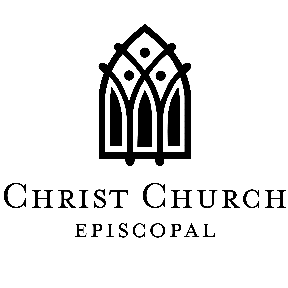 Job Title:			Priest Associate for Adult MinistriesHours:				40 Hours per WeekPrimary Job Location:	Christ Church Episcopal, Greenville, South CarolinaDate Revised:			February 2021Ministry SummaryConsistent with all other positions at Christ Church, the goal of this position is to “Embrace, Equip, and Empower Apostles to Serve Jesus Christ.” The Director of Adult Ministries will meet adults (ages 35-65) where they are spiritually and help them move through the stages of faith, so they become equipped and empowered apostles.The duties of the office will be performed with a focus on teamwork, service, communication, collaboration, and engagement with staff and parishioners alike to foster an environment of Christian service with an emphasis on ways to continuously improve.Essential Job Functions and Primary Responsibilities-With the Adult Council, coordinate, communicate, budget, plan, recruit, train and resource leaders to provide Adult Sunday School, Bible Studies, Small Groups, Parish-wide and Men’s and Women’s Ministry events, and Diocesan and Episcopal Church opportunities.Help adults in the parish feel comfortable with the technology needed to attend classes and activities.Develop appropriate relationships with adults, integrating them into the ministries of the parish, while providing and connecting them to resources and Pastoral Care.Create a bridge of leadership development and transition programs in collaboration with the Director of Young Adult Ministries and the Director of Senior Adult Ministries.Learn the newest trends in formation while also curating content and resources such as books, programming, and videos for classes and groups.Maintain an accurate database of adults and their contact information.Provide pastoral care, sacramental preparation, liturgical leadership, preaching, and teaching in collaboration with the other clergy persons and ministry area teams.Attend Diocesan and local clergy gatherings and annual retreats.Perform other duties as assigned by the rector or his designee.The Director of Adult Ministries’ duties and responsibilities outlined above may be changed or altered as parish needs change and/or at the discretion of the Rector or Wardens of the parish.Reporting RelationshipsThis position reports to the Rector.Other Key RelationshipsInternal: Senior Associate Rector, Faith Development team, Adult Council, Church Staff, Vestry, ParishionersExternal: Diocesan leadership, David’s Table, and FORMARequired CompetenciesMust be computer literate with knowledge of MS Office and the ability to learn new software quicklyMust pass background/drug/motor vehicle screeningMust have completed Safeguarding God’s People training within the last 5 years or complete it within 6 months of hire dateMust be able to operate a 15 passenger bus with insurance and a safe driving record.Required Minimum Education and ExperienceM. Div. or equivalent degreeOrdination or pending ordination as either an Episcopal Deacon or PriestExperience in event planning, team leadership, and/or non-profit program managementExperience in volunteer managementExperience with group facilitation and public speakingExperience in group coordination and small group facilitationPersonal QualitiesLives out his/her faith and actively seeks growth opportunitiesSelf-motivated, organized, detail-oriented and able to prioritize, plan and manage complex, multiple projectsPrayerful person who serves as a spiritual presence in the community.Passionate preacher who can deliver thoughtful, articulate, informed, relevant, intellectual, and inspirational sermons grounded in Scripture.Lives into the Church’s Core Values of Inviting to All, Grateful, Faithful, Compassionate, and CommunityExcellent verbal and written communication skillsExcellent interpersonal skills and collaborative management styleExcels at operating in a fast-paced, diverse community environmentExcellent people manager, open to direction and commitment to task completionHigh comfort level working in a fluid environmentCreatively envisions new ministries and new possibilities for existing ministriesSeeks continuous improvement of self and the ministryAble to work flexible hours, including evenings and weekendsTo apply for a position, send resume and cover letter to rcuddy@ccgsc.org.  For additional information, please call the Parish House at 864.271.8773.